МУНИЦИПАЛЬНОЕ БЮДЖЕТНОЕ УЧРЕЖДЕНИЕ ДОПОЛНИТЕЛЬНОГО ОБРАЗОВАНИЯ«СТАНЦИЯ ЮНЫХ ТЕХНИКОВ» МУНИЦИПАЛЬНОГО ОБРАЗОВАНИЯ «город БУГУРУСЛАН»Отчето результатах самообследования МБУДО СЮТ за 2017 годБугуруслан 2018г.ОБЩИЕ СВЕДЕНИЯ ОБ ОБРАЗОВАТЕЛЬНОМ УЧРЕЖДЕНИИ1. Полное наименование	образовательного	учреждения	в	соответствии с Уставом: Муниципальное бюджетное учреждение дополнительного образования «Станция юных техников» муниципального образования «город Бугуруслан». Сокращенное наименование бюджетного учреждения: МБУДО СЮТ.2. Юридический адрес: 461630, Российская Федерация, Оренбургская область, город Бугуруслан, ул.Некрасова/ Коммунальная, 22/49;3. Фактический адрес: 461630, Российская Федерация, Оренбургская область, город. Бугуруслан, улица Некрасова/Коммунальная, 22/49Телефон: (35352) 3-50-25 E-mail: Sut-bug @ mail.ruАдрес сайта в интернете: http://mbudod-sut.ucoz.ru4.	Учредитель: Управление образованием администрации муниципального образования «город Бугуруслан» (далее по тексту - Учредитель). Юридический адрес: 461630, Российская Федерация, Оренбургская область, город Бугуруслан, улица Московская, 42 «Б», телефон (35352) 2-60-70Начальник управления образованием: Отдушкин Геннадий Сергеевич5.	Устав МБУДО СЮТ утвержден Управлением образования администрации муниципального образования «город Бугуруслан» 21 января 2015 года, Приказ № 19, срок действия - бессрочно.МБУДО СЮТ осуществляет образовательную деятельность по дополнительным общеобразовательным программам по 3 направленностям.техническое;художественное;социально-педагогическое.Показатели дополнительных общеобразовательных программ, реализуемых в МБУДО СЮТ:по сроку реализации: - от 1 до 2 лет;- от 3 лет и более.	по форме организации содержания: - комплексные;- интегрированные; - модульные.	по виду:- общеразвивающие;- предпрофессиональные.	по возрасту обучающихся: - дошкольное;- начальное; - основное; - среднее;- разновозрастная.6. Тип учреждения: бюджетное учреждение дополнительного образования 7. Вид учреждения: Станция юных техников8. Категория учреждения: первая9. Администрация учреждения: директор – Новикова Наталия Петровна, зав. отделением – Луконин Иван Васильевич,	методист - Пешкова Татьяна Ивановна, методист -Саламатина Наталья Викторовна.10. Устав учреждения соответствует требованиям Федерального закона «Об образовании вРоссийской Федерации». В МБУДО СЮТ имеются локальные акты в части содержания образования, организации образовательного процесса, прав обучающихся. МБУДО СЮТ (далее по тексту СЮТ) является составной частью системы образования муниципального образования «город Бугуруслан».Целями проведения самообследования являются обеспечение доступности и открытости информации о деятельности МБУДОСЮТ, а также подготовка отчета о результатах самообследования.Самообследование проводится МБУДОСЮТ ежегодно.Отчетным периодом является предшествующий самообследованию календарный 2017 год Процедура самообследования включает следующие этапы:- планирование и подготовку работ по самообследованию МБУДОСЮТ; - организация и проведение самообследования;- обобщения полученных результатов и на их основе формирование отчета; - рассмотрение отчета УО администрации МО «город Бугуруслан».ВведениеВ ситуации перехода Российской Федерации от индустриального к постиндустриальному информационному обществу нарастают вызовы системе образования и социализации человека. Все острее встает задача общественного понимания необходимости дополнительного образования как открытого вариативного образования и его миссии наиболее полного обеспечения права человека на развитие и свободный выбор различных видов деятельности, в которых происходит личностное и профессиональное самоопределение детей и подростков.В дополнительном образовании детей познавательная активность личности выходит за рамки собственно образовательной среды в сферу самых разнообразных социальных практик. Становясь членами высоко мотивированных детско-взрослых образовательных сообществ, дети и подростки получают широкий социальный опыт конструктивного взаимодействия и продуктивной деятельности. В этих условиях дополнительное образование осознается не как подготовка к жизни или освоение основ профессии, а становится суть основой непрерывного процесса саморазвития и самосовершенствования человека как субъекта культуры и деятельности.Дополнительное образование детей является важным фактором повышения социальнойстабильности и справедливости в обществе посредством создания условий для успешности каждого ребенка независимо от места жительства и социально-экономического статуса семей. Оно выполняет функции «социального лифта» для значительной части детей, которая не получает необходимого объема или качества образовательных ресурсов в семье и общеобразовательных организациях, компенсируя, таким образом, их недостатки, или предоставляет альтернативные возможности для образовательных и социальных достижений детей, в том числе таких категорий, как дети с ограниченными возможностями здоровья, дети, находящиеся в трудной жизненной ситуации. (Концепция развития дополнительного образования детей. Распоряжение правительства Российской Федерации от 04.09.2014 г. № 1726-р).В настоящее время в	условиях информационной	социализации	дополнительное образование детей стало инструментом формирования ценностей, мировоззрения, гражданской идентичности	подрастающего      поколения,	адаптивности      к	темпам      социальных	и технологических перемен.Целью деятельности СЮТ является развитие мотивации личности к познанию и творчеству, обеспечение духовно-нравственного, гражданско-патриотического, трудовоговоспитания, реализация дополнительных общеобразовательных программ для детей и молодежи в одновозрастных и разновозрастных творческих объединениях.СЮТ ставит перед собой следующие задачи:сохранение гарантий доступного дополнительного образования на базе муниципального бюджетного учреждения. Создание условий для позитивной самореализации обучающихся города по техническому, художественному, социально-педагогическому направлениям;обеспечение необходимых условий для личностного развития, укрепление здоровья, профессиональное самоопределение и творческий труд детей, адаптация их к жизни в обществе, организация содержательного досуга, актуализация знаний для собственной жизни;создание условий для сохранения и развития существующей системы дополнительного образования в городе посредством городских конкурсных мероприятий, просветительской, образовательной и иной деятельности;поддержание	сотрудничества	с	образовательны и	учреждениями,	другими государственными и негосударственными учреждениями, организациями, предприятиями по целевому развитию системы дополнительного образования;выявление	талантливых	детей	по	обозначенным	направлениям;	организация индивидуальной поддержки;создание условий для развития интеллектуального потенциала детей через научно-исследовательскую, опытническую деятельность, содействие самовыражению личности;изучение интересов и потребностей обучающихся	и потенциальных заказчиков социального окружения;формирование	технологической	культуры	личности,	культуры	безопасности жизнедеятельности человека;участие	в	повышении	профессионального	мастерства	и	творческого	роста педагогических работников учреждений образования.Организационно-правовое обеспечение образовательной деятельностиОрганизационно-правовую основу составляют: Конвенция о правах ребенка ( одобрена Генеральной Ассамблеей ООН 20.11.1989) (вступила в силу для СССР 15.09.1990г.); Федеральный закон «Об образовании в Российской Федерации» (от 29 декабря 2012 г. № 273-ФЗ), Закон Оренбургской области «Об образовании в Оренбургской области» (от 06.09.2013 № 1698/506-V-ОЗ, c изменениями на 29/10/2015; «Порядок организации и осуществления образовательной деятельности по дополнительным общеобразовательным программам» (приказ Минобрнауки России от 29.08.2013 № №1008);	Распоряжение Правительства РФ от 15.05.2013г. № 792-р «Об утверждении государственной программы Российской Федерации «Развитие образования» на 2013 – 2020 годы»; Постановление Главного государственного санитарного врача Российской Федерации от 4 июля 2014 г. № 41 г. Москва «Об утверждении СанПиН 2.4.4.3172-14 "Санитарно-эпидемиологические требования к устройству, содержанию и организации режима работы образовательных организаций дополнительного образования детей»; Концепция развития дополнительного образования детей (утв. распоряжением Правительства РФ от 04.09.2014 г. № 1726-р);     Профессиональный стандарт педагога дополнительного образования (Приказ Министерства труда и социальной защиты РФ от 08.09.2015 г. № 613 н); Стратегия развития воспитания в Российской Федерации на период до 2025 года (утв. распоряжением Правительства РФ от 28.05.2015 г. № 996-р); Письмо Минобрнауки России от 18.11.2015г. № 09-3242 «Методические рекомендации по проектированию дополнительных общеразвивающих программ     (включая разноуровневые программы)»;      Письмо Минобрнауки     России     от 14.12.2015г. № 09-3564 «О внеурочной деятельности и реализации дополнительных общеобразовательных программ» (вместе с «Методическими рекомендациями по организации внеурочной деятельности и реализации дополнительных общеобразовательных программ»);Государственная программа «Патриотическое воспитание граждан Российской Федерации на 2016-2020 годы» (Постановление Правительства РФ от 30.12.2015г. № 1493); Устав МБУДО СЮТ, лицензия на осуществление образовательной деятельности № 1828 от 29.07.2015 года министерства образования Оренбургской области.Локальные нормативные акты, регламентирующие деятельность учреждения:1. Политика муниципального бюджетного учреждения дополнительного образования «Станция юных техников» муниципального образования «город Бугуруслан» в отношении обработки персональных данных2. Положение о режиме занятий обучающихся муниципального бюджетного учреждения дополнительного образования «Станция юных техников» муниципального образования «город Бугуруслан»3. Правила внутреннего трудового распорядка муниципального бюджетного учреждения дополнительного образования «Станция юных техников» муниципального образования «город Бугуруслан»4. Положение о выплатах стимулирующего характера, премирования, доплатах и надбавках работникам муниципального бюджетного учреждения дополнительного образования «Станция юных техников» муниципального образования «город Бугуруслан»5. Положение об организации первой медицинской помощи пострадавшим в муниципальном бюджетном учреждении дополнительного образования «Станция юных техников» муниципального образования «город Бугуруслан»6. Положение о кабинете информатики7. Положение о защите персональных данных обучающихся8. Положение об информационной открытости МБУДО СЮТ9. Положение о комиссии по контентной фильтрации в МБУДО СЮТ10. Положение о системе контентной фильтрации (СКФ) Интернет ресурсов11. Положение о методическом кабинете12. Положение о языках обучения в муниципальном бюджетном учреждении дополнительного образования «Станция юных техников» муниципального образования «город Бугуруслан»13. Положение о порядке обучения по индивидуальному учебному плану в пределах осваиваемой дополнительной общеобразовательной общеразвивающей программы муниципального бюджетного учреждения дополнительного образования «Станция юных техников» муниципального образования «город Бугуруслан»14. Положение об оплате труда работников муниципального бюджетного учреждения дополнительного образования «Станция юных техников» муниципального образования «город Бугуруслан»15. Положение о порядке доступа педагогов к информационно-телекоммуникационным сетям и базам данных, учебным и методическим материалам, материально-техническим средствам16. Положение о формах, периодичности и порядке текущего контроля успеваемости, промежуточной и итоговой аттестации обучающихся муниципального бюджетного учреждения дополнительного образования «Станция юных техников» муниципального образования «город Бугуруслан»17. Положение об организации дежурства, пропускного режима в муниципальном бюджетном учреждении дополнительного образования «Станция юных техников» муниципального образования «город Бугуруслан»18. Положение о ведении книги учета и движения обучающихся в творческих объединениях в муниципальном бюджетном учреждении дополнительного образования «Станция юных техников» муниципального образования «город Бугуруслан»19. Положение о правилах внутреннего распорядка обучающихся20. Положение, регламентирующее создание условий по обеспечению безопасности обучающихся во время пребывания в организации муниципального бюджетного учреждения дополнительного образования «Станция юных техников» муниципального образования «город Бугуруслан»21. Кодекс профессиональной этики педагога22. Положение об организации обучения детей с ограниченными возможностями здоровья23. Положение о порядке и основании перевода, отчисления и восстановления обучающихся в муниципальном бюджетном учреждении дополнительного образования «Станция юных техников» муниципального образования «город Бугуруслан»24. Положение об административном контроле муниципального бюджетного учреждения дополнительного образования «Станция юных техников» муниципального образования «город Бугуруслан»25. Положение о дополнительной общеобразовательной общеразвивающей программе муниципального бюджетного учреждения дополнительного образования «Станция юных техников» муниципального образования «город Бугуруслан»26. Положение о системе единого ведения программно-методической документации педагогов муниципального бюджетного учреждения дополнительного образования «Станция юных техников» муниципального образования «город Бугуруслан»27. Положение о самообследовании муниципального бюджетного учреждения дополнительного образования «Станция юных техников» муниципального образования «город Бугуруслан»28. Положение о Школе начинающего педагога (ШМП) муниципального бюджетного учреждения дополнительного образования «Станция юных техников» муниципального образования «город Бугуруслан»29. Положение об аттестационной комиссии муниципального бюджетного учреждения дополнительного образования «Станция юных техников» муниципального образования «город Бугуруслан»30. Положение о совещании при директоре муниципального бюджетного учреждения дополнительного образования «Станция юных техников» муниципального образования «город Бугуруслан»31. Положение о Методическом совете муниципального бюджетного учреждения дополнительного образования «Станция юных техников» муниципального образования «город Бугуруслан»32. Положение о методическом объединении муниципального бюджетного учреждения дополнительного образования «Станция юных техников» муниципального образования «город Бугуруслан»33. Положение о сайте муниципального бюджетного учреждения дополнительного образования «Станция юных техников» муниципального образования «город Бугуруслан»34. Положение о Педагогическом совете муниципального бюджетного учреждения дополнительного образования «Станция юных техников» муниципального образования «город Бугуруслан»35. Положение о приеме обучающихся в муниципальное бюджетное учреждение дополнительного образования «Станция юных техников» муниципального образования «город Бугуруслан»36. Положение о портфолио профессиональной деятельности педагогического работника37. Положение о музее38 Положение о порядке проведения аттестации педагогических работников в целяхподтверждения соответствия занимаемой должности, осуществляющих деятельность	в	муниципальном	бюджетном	учреждении образования «Станция юных техников» МО «город Бугуруслан»образовательную дополнительного39. Положение	об ускоренном обучении, в пределах осваиваемой дополнительной общеобразовательной программы40. Положение о количестве обучающихся в объединении, их возрастные категории, а также о продолжительности учебных занятий в МБУДО СЮТ41. Положение о порядке создания, организации работы, принятия решений комиссией по урегулированию споров между участниками образовательных отношений и их исполненияПОКАЗАТЕЛИДЕЯТЕЛЬНОСТИМБУДО «СТАНЦИЯ ЮНЫХ ТЕХНИКОВ» МО «ГОРОД БУГУРУСЛАН», ПОДЛЕЖАЩЕЙ САМООБСЛЕДОВАНИЮ1.	Образовательная деятельность1.1		Общая численность учащихся (с учетом обучения в нескольких объединениях)1.2		Численность учащихся (без учета обучения в нескольких объединениях), в том числе:1.2.1	Детей 5-9 лет1.2.2	Детей 10-14 лет1.2.3	Детей 15-18 лет1.2		Численность учащихся, обучающихся по образовательным программам по договорам об оказании платных образовательных услуг1.3		Численность/удельный вес численности учащихся, занимающихся в 2-х и более объединениях (кружках, секциях, клубах), в общей численности учащихся1.4		Численность/удельный вес численности учащихся с применением дистанционных образовательных технологий, электронного обучения, в общей численности учащихся1.5		Численность/удельный вес численности учащихся по образовательным программам для детей с выдающимися способностями, в общей численности учащихся1.6.1	Одаренные дети1.6.2	Учащиеся с ограниченными возможностями здоровья1.6.3	Дети-сироты, дети, оставшиеся без попечения родителей1.6.4	Дети-инвалиды1.6.5	Дети-мигранты1.6.6	Дети, попавшие в трудную жизненную ситуацию1066 человек843 человека578 человек238 человек27 человек0 человек223 человека /21 %0 человек/ 0 %0 человек/0 %94 /8,8%20 человек/ 1,9 %8 человек 0,8%14 человек/ 1,3%0 человек/0%3 человека/0,3%1.7	Численность/удельный вес численности учащихся,	10 человек/1,2 %	 занимающихся учебно-исследовательской, проектной1.11.2	На региональном уровне1.11.3	На межрегиональном уровне1.11.4	На федеральном уровне1.11.5	На международном уровне1.12	Общая численность педагогических работников1.13		Численность/удельный вес численности педагогических работников, имеющих высшее образование, в общей численности педагогических работников1.14		Численность/удельный вес численности педагогических работников, имеющих высшее образование педагогической направленности (профиля), в общей численности педагогических работников1.15		Численность/удельный вес численности педагогических работников, имеющих среднее профессиональное образование, в общей численности педагогических работников1.16		Численность/удельный вес численности педагогических работников, имеющих среднее профессиональное образование педагогической направленности (профиля), в общей численности педагогических работников1.17		Численность/удельный вес численности педагогических работников, которым по результатам аттестации присвоена квалификационная категория, в общей численности педагогических работников, в том числе:1.17.1	Высшая1.17.2	Первая1.18		Численность/удельный вес численности педагогических работников в общей численности педагогических работников, педагогический стаж работы которых составляет:1.18.1	До 5 лет1.18.2	Свыше 30 лет1.19		Численность/удельный вес численности педагогических работников в общей численности педагогических работников в возрасте до 30 лет0 единиц0 единиц0 единиц0 единиц17 человек10 человек 58,8%10человек 58,8%7 человек 41,2 %5 человек 29,4 %16человек/ 94,1 %10 человек/58,8%7 человек/41,2 %1 человек/ 5,9 %7 человек/ 41,2 %2 человека/ 11,8%1.20	Численность/удельный вес численности педагогических	3человека/ 17,6 %	 работников в общей численности педагогических работниковОрганизация образовательного процессаМБУДО СЮТ имеет лицензию на осуществление образовательной деятельности за № 1828 от 29.07.2015 года. СЮТ предоставляет обучающимся свободный выбор видов и сфер деятельности, возможность освоить дополнительные общеобразовательные программы по различным	направлениям.	Образовательный	процесс в	учреждении	имеет практико-деятельностную основу. Деятельность учреждения осуществляется с учетом запросов детей, потребностей семьи в разновозрастных, так и одновозрастных объединениях посредством реализации дополнительных общеобразовательных программ по направлениям, указанным в Уставе.В работе творческих объединений совместно с детьми участвуют их родители (лица их заменяющие) при наличии условий и согласия педагога дополнительного образования -руководителя творческого объединения.СЮТ создает творческие объединения на базе других образовательных учреждений. Организация образовательной деятельности	по дополнительным	общеобразовательным программам осуществляется на основе договоров о сетевом взаимодействии.На начало 2017-2018 уч. года заключено 5 договоров сетевого взаимодействия с общеобразовательными учреждениями города и 1 с учреждением системы СПО (ГАПОУ«Педколледж» города Бугуруслана).В творческие объединения МБУДО СЮТ зачисляются дети в возрасте до 18 лет. Процедура приѐма обучающихся соответствует действующим законодательным и иным нормативно-правовым актам Российской Федерации, Уставу учреждения.Наполняемость групп обучающихся в объединениях МБУДО СЮТ и предельная недельная	часовая	нагрузка	на	одну	группу	определяется	дополнительными общеобразовательными программами, исходя из психолого-педагогической целесообразности, с учетом возраста обучающихся, специфики и направленности деятельности объединения, благоприятного режима работы и отдыха, с учетом требований СанПиН.Численный состав объединений первого года обучения до 12 человек, второго - до 8, третьего до 5 человек, четвертого, пятого и последующих годов обучения – индивидуальная работа с одаренным ребенком.Контингент	обучающихся	составляют	дошкольники,	учащиеся	гимназии, общеобразовательных школ, специальной коррекционной школы-интерната. Численность обучающихся составляет 1066 человек (с учетом обучения в нескольких объединениях).С целью выявления социального заказа, адресованного МБУДО СЮТ, были изучены:- требования, предъявляемые к МБУДО СЮТ со стороны учредителя - Управление образованием администрации МО «город Бугуруслан;­ потребности учащихся образовательных учреждений города и их родителей;­ спектр услуг, оказываемых населению другими образовательными учреждениями города; ­ комплекс образовательных услуг, которые способен предоставить МБУДО СЮТ.Социальный заказ со стороны Управления образованием администрации МО «городБугуруслан» состоит в том, чтобы МБУДО СЮТ занимало активную позицию в процессе формирования единого образовательного пространства города, организовывало различные формы повышения профессионального мастерства педагогов дополнительного образования, находилось в режиме инновационного развития, организованы площадки для работы объединений «Робототехника», «Судомоделирование».Анализ проведенного социологического опроса детей и родителей показал, что наибольшей популярностью пользуются творческие объединения:- технического направления: «Мастерская Авто-Мото», «Информатика», «Информашка»,« Пользователь ПК», «Программирование на Турбо Паскале», «Перволого», «ЛогоМиры», «Робототехника», «Судомоделирование», « Веселые самоделки», «Веселые мастерилки», «Юный техник», «Техническое оригами», «НТМ»;- художественного направления: «Выжигание», «Страна мастеров», «МукоСолька», «Резьба по дереву», «Мир красок», «Мир искусства»;- социально-педагогического направления: «Я и удивительный мир», «Шахматы», «ЮИД», «ДЮП».С учетом выявленных проблем МБУДО СЮТ требовалось расширить диапазон услуг. С 2017 года начали работать объединения «Робототехника», «Выжигание» (для детей с ОВЗ), «Судомоделирование»,	«Техническое	оригами»,	«Веселые	мастерилки»,	«	Веселые самоделки».В сфере воспитательной деятельности ожидания родителей связаны:­ с развитием	у детей	нравственных качеств	(самостоятельности, ответственности, организованности, трудолюбия, культуры общения, толерантности);­ с	включением	наблюдения	в	процесс	развития	ребенка,	с	совершенствованием индивидуального подхода к обучающимся.Занятия объединений проводятся 2 раза в неделю по 1 - 2 часа в первый год обучения и 3раза в неделю по 2 часа во второй и последующий годы обучения. Продолжительность занятия – 45 минут с обязательным 10-минутным перерывом. Для детей дошкольного возраста соответственно – 25 минут (4-5 лет), 30 минут (6 - 7 лет) с обязательным 10 - минутным перерывом.В зависимости от особенностей и содержания учебной работы руководитель проводит занятия со всем составом одновременно, по звеньям, индивидуально, допускается работа с переменным составом обучающихся. Каждый ребенок имеет право заниматься в нескольких объединениях, а также менять их.На	сегодняшний	день	плодотворное	сотрудничество	установлено	с	различными ведомствами, учреждениями и организациями:1. ГАПОУ "Педагогический колледж" г. Бугуруслана2. ГАУДО «Оренбургский областной детский юношеский многофункциональный центр» 3. ГБУ «Центр занятости населения города Бугуруслана»4. Отдел молодежной политики администрации МО «город Бугуруслан»5. Бугурусланский городской отдел Оренбургского областного отдела «ВДПО»6. Отдел государственной инспекции безопасности дорожного движения муниципального образования МВД РФ «Бугурусланский»7. Бугурусланский муниципальный историко-краеведческий музей 8. Центральная городская библиотека им. В. И. Ленина9. Городской выставочный зал10.Местное отделение ДОСААФ России г. Бугуруслана11.СП СЮТ ГБОУ СОШ №2 «Образовательный Центр» с. Кинель-Черкассы, Самарская областьСотрудничество осуществляется в создании условий для качественного, всестороннегообразования и организации условий для индивидуального образования школьников; поиска и сопровождения талантливых детей; привлечения к преподаванию сотрудников, обладающих необходимыми педагогическими компетенциями.Образовательный процесс СЮТ осуществляет по 3 направлениям деятельности в соответствии с Приказом министерства образования и науки РФ от 29.08.2013 г. № 1008 «Об утверждении порядка организации и осуществления образовательной деятельности по дополнительным общеобразовательным программам».Сведения о детском контингенте СЮТ по возрасту и полуАнализ контингента обучающихся творческих объединений СЮТ показал, что большуючасть составляют обучающиеся в возрасте 5-9 лет – 578 чел. 69% (2016 год – 68%).Учащихся средних классов– 238 чел. 28% (2016. год –25%). Обучающихся старших классов – 27 чел. 3%(2016 год. – 7%). Увеличение количества обучающихся в возрасте от 10-14 лет связано с открытием	творческих	объединений	«Моделька.	RU».	«Робототехника», «Судомоделирование».Количество детских объединений (групп) МБУДО СЮТ по направлениямобразовательной деятельностиПри определении числа объединений исходим из следующего понятия: объединением считается группа детей, объединенных для занятия тем или иным видом творчества, обучение которых ведет одновременно один руководитель.Учебный план МБУДО СЮТ разработан в соответствии с Федеральным Законом «Об образовании в Российской Федерации», Приказом Министерства образования и науки Российской Федерации от 29.08.2013 г. № 1008 «Порядок организации и осуществления образовательной деятельности по дополнительным общеобразовательным программам», Уставом	МБУДО	СЮТ,	санитарно-эпидемиологическими	правилами	и	нормативами «Санитарно-эпидемиологические требования к учреждениям дополнительного образования Сан-ПиН 2.4.4. 1251-03», утвержденными Главным государственным санитарным врачом Российской Федерации 1 апреля 2003 года.Учебный	план	СЮТ	регламентирует	организацию	образовательного	процесса, определяет количество часов на реализацию общеобразовательных программ по изучаемым дисциплинам в неделю с указанием:	срока реализации программы; 	возраста обучающихся;	года обучения;	направленности образовательной программы; 	количество групп, творческих объединений; 	количество педагогических часов на группу.Во время каникул образовательный процесс не прекращается. За последние 4 года специалистами СЮТ разработаны программы	для летних оздоровительных площадок по месту жительства, для работы творческих объединений с лагерями дневного пребывания школ города. В методическом кабинете собран банк дополнительных общеобразовательных общеразвивающих программ педагогов. Занятия проводятся согласно расписанию, которое составлено с учетом наиболее благоприятного режима для обучающихся и утвержденодиректором СЮТ. Перенос занятий или изменение расписания производится только по согласованию с администрацией и оформляется документально.Образовательный процесс осуществляется посредством реализации дополнительных общеобразовательных программ. Перечень реализуемых программ в 2017- 2018 учебном году утвержден директором МБУДО СЮТ. Программы направлены на развитие личности ребенка и выстроены с учетом дифференцированного и индивидуального обучения, воспитания, развития детей и подростков.В реализации образовательных программ педагоги СЮТ ориентируются на: •свободный выбор ребенком видов и сфер деятельности;•ориентацию на личностные интересы, потребности, способности ребенка; •возможность свободного самоопределения и самореализации ребенка; •единство обучения, воспитания, развития;•практико - деятельностную основу образовательного процесса.В МБУДО СЮТ занимаются учащиеся дошкольного, начального, среднего и старшего школьного возраста, студенты средних специальных образовательных учреждений. Занятия проводятся	по	типовым,	модифицированным	общеразвивающим	программам,	как	в одновозрастных, так и в разновозрастных группах. При формировании групп учитываются возрастные особенности детей.ХАРАКТЕРИСТИКА ДОПОЛНИТЕЛЬНЫХ ОБЩЕОБРАЗОВАТЕЛЬНЫХПРОГРАММРазвитие системы инноваций в дополнительном образовании детей невозможно без серьезного	программно-методического	обеспечения	деятельности,	как	всего	блока дополнительного образования детей, так и деятельности каждого творческого объединения. Развитие системы дополнительного образования становится по-настоящему эффективным, если	дополнительные	общеобразовательные	программы	соответствуют     интересам	и потребностям детей, учитывают реальные возможности их удовлетворения в конкретном учреждении, помогают ребенку сформировать собственную ценностную и действенную позицию, стимулируют его самообразование и саморазвитие.В 2017-2018 учебном году, в соответствии с современными требованиями, по итогам мониторинга востребованности программ различной направленности, запросов родителей, были разработаны дополнительные общеобразовательные модифицированные программы в количестве 34.Распределение программ по направленностямИз 16 дополнительных общеобразовательных общеразвивающих программ технической направленности 5 разработаны в новом учебном году: «Веселые самоделки», «Техническое оригами», «Веселые мастерилки», «Робототехника», «Судомоделирование» для различных категорий детей (дошкольники, младшие школьники, среднее и старшее группы). «Моделька. RU» (изготовление моделей из древесины), «Пользователь ПК» (коррекционная программа для детей	специальной	(коррекционной)	общеобразовательной	школы	интернат), модифицированная       программа	«ЛогоМиры»,	ориентированная       на       использование универсальной учебной компьютерной программы «МирЛого», разработанной Институтом новых технологий образования совместно с канадской фирмой Logo Computer System (продолжение обучения «ПервоЛого» в среднем школьном звене).Из 10 программ художественной направленности: 3 программы разработаны в 2017 году: « Выжигание» (коррекционная), «Резьба по дереву», «Мир красок», « Мир исскуства».Из 8 программ социально-педагогической направленности 1 программа разработана в 2017 году: «Шахматы».Общие сведения о реализуемых дополнительных общеобразовательных программах в МБУДО СЮТПоказатели №	дополнительныхп/п	образовательных	техни-программ                       ческ.1.	По сроку реализации1.1.      до 1 года                                          12 1.2.     1-2 года                                              2Количество программ по направленностямтурифизкуль-	стск	соц.-	естест турно-                           о-         педа      венно-спорт.                         крае       гог.        науч.вед.0             4           0          5           0 0             3           0          0           0Всего          Относительная (кол-       величина, в %во)21                42% 5                 15%1.3.2.2.1. 2.2. 2.3.3. 3.1.3.2.4. 4.1. 4.2. 4.3. 4.4.4.5.от 3 лет и болееПо форме организации содержанияКомплексные Модульные ИнтегрированныеПо виду ОбщеразвивающиеПредпрофессиональныеПо возрасту учащихся Дошкольного НачальногоОсновного Среднего РазновозрастнаяВсего программ по направленностиОтносительная величина, %2             0             3 16            0            1012            0             8 2             0             0 2             0             2 16            0            1015            0             9 1             0             1 16            0            101	0	1 6	0	0 8	0	1 0	0	0 1	0	816	0	1047%	0,0%	29,50          3           0             8                 21% 0          8           0            34               100%0          7           0            27                79% 0          0           0             2                  6% 0          1           0             5                 15% 0          8           0            34               100%0	8	0	32	94%0	0	0	2	6% 0	8	0            34               100%0	0	0	2	6% 0	2	0	8                24,% 0	4	0            13               38,% 0	0	0	0                    00	2	0	11	32,%0	8	0	34	100% 0,0      23,5     0,0%      100,0Региональный компонент в дополнительных общеобразовательных программахХАРАКТЕРИСТИКА И АНАЛИЗ МАССОВЫХ МЕРОПРИЯТИЙМассовая работаАнализ практической деятельности СЮТ показывает, что участие детей в конкурсных сообществах, где признается статус ребенка и его личные образовательные достижения, оказывает существенное воздействие на самоутверждение и самоопределение каждого воспитанника. Кроме того, результаты участия в массовых мероприятиях позволяют оценивать уровень развития региональной системы дополнительного образования детей, а также определять результативность деятельности обучающихся и педагогов, что является необходимой составляющей развития системы.С начала 2017 года было проведено 43 внутристанционных массовых мероприятий, вкоторых приняли участие 1064 обучающихся. Часть из них проводится традиционно и собирает большое количество участников: «День знаний», Праздник мам «Светлое слово – мама!», новогодний праздник «Здравствуй, здравствуй, Новый год!», «Неделя мужества», «Неделя здоровья», областной День детства, итоговая аттестация кружковцев «Вперѐд, мастера!», реализация программ «Каникулы», «Семья», «Я – гражданин России» и др. Стратегическая цель МБУДО СЮТ – увеличение процента обучающихся имеющих личностные достижения. В 2017 году по сравнению с 2016 годом произошел рост участия воспитанников в различных конкурсах, соревнованиях и	Всероссийских дистанционных конкурсах на 20 %, где воспитанники заняли	призовые места. Среди них: Конкурс декоративно-прикладного искусства «Зимние сюрпризы» Международного конкурса талантов «Чудесная страна» Диплом I степени, III Международный конкурс детского творчества «Марш ѐлочных игрушек» Диплом за 3 место, Международный конкурс детского творчества «Любимые сказки» в рамках зимнего сезона детских творческих конкурсов «Юные таланты» На детском развивающем портале «ПочемуЧка, Диплом за 1 место; Конкурс декоративно-прикладного искусств Международного конкурса талантов «Чудесная страна» в номинации «Декоративное панно» «Петух – символ года!», три Диплома за I,II,III места; Конкурс декоративно-прикладного искусства	«Светлый     праздник Рождества!» Международного конкурса талантов «Чудесная страна», Диплом лауреата II степени, Конкурс декоративно-прикладного искусства «Светлый праздник Рождества!» Международного конкурса талантов «Чудесная страна», Диплом лауреата I степени, III Международный конкурс детского творчества «Подарок к 23 февраля», Диплом за 1 место; II Международный конкурс детского творчества «Веселый будильник», Диплом за 2 место; Международный дистанционный конкурс по английскому языку «Олимпис», Диплом за 1 место; Международный конкурс детского творчества «В мире животных» в рамках зимнего сезона детских творческих конкурсов «Юные таланты», Диплом за 1 место; II Международный	конкурс детского творчества «Моя мама – принцесса!», Диплом за 1 место;;     Открытые     соревнования по картингу «Золотая осень - 2017 г.» (Октябрь 2017 г.) Диплом II степени; Муниципальный конкурс графических работ «Дизайн- Профи», (Октябрь 2017 г.) Диплом II степени за рисунок «Осенняя палитра»; Областной этап Всероссийского конкурса творческих, проектных и исследовательских работ обучающихся «#Вместе Ярче» Диплом II степени; Конкурс декоративно-прикладного искусства «Красота природы» Международного конкурса талантов «Чудесная страна», Диплом лауреата I степени - 4 человека.; Всероссийский дистанционный конкурс «Подводный мир», Диплом лауреата	I степени; Международный     конкурс	талантов «Чудесная страна» декоративно-прикладное искусство в номинации « Посвящено мамам» Диплом лауреата I степени; Международный конкурс детского творчества: «В мире животных», «Любимая сказка», «Времена года» Диплом лауреата I степени -3 человека.; Всероссийский дистанционный конкурс для детей и подростков «Золотая рыбка» Диплом I степени в номинации: декоративно-прикладное творчество за работу «Леопард»; Диплом I степени в Международном конкурсе «Золотые руки» в номинации: Конкурс поделок «Мастерская Деда Мороза», работа «Снеговик»; Диплом III степени в конкурсе декоративно-прикладное искусство в номинации« Новогоднее волшебство» Международного конкурса талантов «Чудесная страна»; Диплом I степени, Диплом III степени Всероссийского конкурса для детей и молодежи» в номинации «Декоративно-прикладное искусство, работа «Сказочная феечка».Результаты участия в подобных мероприятиях позволяют оценивать уровень развития региональной системы дополнительного образования детей, а также определять результативность деятельности обучающихся и педагогов дополнительного образования и в целом образовательного учреждения, что является необходимой составляющей развития системы.Организация исследовательской деятельности учащихся через подготовку и участие в городских и областных конкурсах является инновационной образовательной технологией.Особое внимание уделяется работе по профилактике пожарной безопасности и детского дорожно-транспортного        травматизма.        Деятельность        осуществляется        на        основемежведомственного взаимодействия и в соответствии с годовым планом совместной работы УГИБДД УМВД России по Оренбургской области, областным отделением ВДПО,	ОНД и министерства образования.Проводились городские конкурсы детского творчества: «Пожарный-доброволец – вчера, сегодня, завтра!», «Безопасность на дороге – мой стиль жизни!»; конкурс	научно-исследовательских и творческих работ обучающихся в области пожарной безопасности «Мир в наших руках!», месячники по БДД, ППБ; профилактические мероприятия «Внимание, дети!» и др.Кадровый потенциал станцииКачество и результативность работы учреждения зависит от профессионализма, педагогической компетентности и творческой активности педагогов. Именно педагог остаѐтся ключевой фигурой современной модели вариативного дополнительного образования. Педагогический коллектив станции юных техников составляет 17	человек, основных работников - 10, совместителей - 7. Все они -квалифицированные, инициативные, талантливые специалисты, имеющие немалый опыт творческой деятельности, высокие профессиональные достижения, победы на конкурсах. С высшим образованием – 64,7 % педагогов, с высшей и 1-ой категориями – 94 %,.Деятельность методической службы МБУДО СЮТПедагог дополнительного образования занимает ключевую позицию в образовательном процессе. От его квалификации, личностных качеств и профессионализма зависит результат работы учреждения. Методическая служба станции юных техников обеспечивает организацию мероприятий, направленных на	расширение	общекультурного, профессионального и научного кругозора	педагогических работников.Методическая служба станции юных техников организовала 3 методических заседаний в форме практико-ориентированных семинаров. Педагоги станции посетили и проанализировали 12 открытых занятий своих коллег-педагогов, принимали участие в областных и городских семинарах. Методическая служба организует также практику студентов педагогического колледжа города Бугуруслан по профессиональному модулю «Внеурочная деятельность в начальной школе» на базе станции юных техников.Педагоги МБУДО СЮТ - постоянные участники выставок, областных и Всероссийских конкурсов профессионального мастерства, организаторы массовых мероприятий:1.Дипломом победителя I степени Всероссийского интернет – проекта «АРТ конкурс» «Мир творчества» Курганова Татьяна Валерьевна 27.09.2017г.2. Благодарственное письмо Беляеву Николаю Федоровичу. От СП СЮТ ГБОУ СОШ №2 «ОЦ» с. Кинель-Черкассы	Самарской области за подготовку спортсменов к открытым районным соревнованиям по картингу «Золотая осень-2017», пропаганду здорового образа жизни и активную гражданскую позицию, октябрь 2017г.3.Почетная	грамота	Бугурусланской	городской организации	Профсоюза работников образования и науки Российской Федерации Кургановой Татьяне Валерьевне. 26.10.2017г.4.	Благодарственное письмо Пискаревой Азизе Неметулаевне	от Главного редактора ДРП «ПочемуЧка» за подготовку и обеспечение участия обучающихся     в	Международном конкурсе детского творчества: «В мире животных», «Любимая сказка», «Времена года» 26.11. 2017г.5. Благодарственное письмо Центра дистанционного творческого развития для детей и взрослых«Чудо Творчество» Кургановой Татьяне Валерьевне за подготовку	победителей	Всероссийского дистанционного конкурса «Подводный мир» 24.10.2017г.6. Диплом куратора Пискаревой Азизе Неметулаевне за подготовку конкурсанта за I место в конкурсе декоративно-прикладное искусство в номинации « Посвящено мамам» Международного конкурса талантов «Чудесная страна» декабрь 2017г. г. Новосибирск7. Всероссийский дистанционный конкурс для детей и подростков «Золотая рыбка» Диплом I степени	Кострыкиной Наталье Петровне за подготовку победителя в номинации : Декоративно-прикладное творчество за работу «Леопард» 19.12.2017г.8.Свидетельство удостоверяется, что автор Кострыкина Наталья Петровна опубликовала свой материал «Конспект занятия «Сергей Тимофеевич Аксаков» 17.12.2017г.9. Диплом куратора Кострыкиной Наталье Петровне за подготовку конкурсанта за I место в Международном конкурсе «Золотые руки» в номинации : Конкурс поделок «Мастерская	Деда Мороза»,работа «Снеговик» декабрь 2017г.10. Диплом куратора Кострыкиной Наталье Петровне за подготовку конкурсанта конкурсе	декоративно-прикладное	искусство	в	номинации	«	Новогоднее Международного конкурса талантов «Чудесная страна» декабрь 2017г. г. Новосибирскза III место в волшебство»11. Диплом куратора Кострыкиной Наталье Петровне за подготовку конкурсанта за III место в Международном конкурсе «Золотые руки» в номинации: Конкурс поделок «Мастерская	Деда Мороза», работа «Новодний натюрморт», декабрь 2017г.12. Благодарственное письмо Беляеву Николаю Федоровичу. От СП СЮТ ГБОУ СОШ №2 «ОЦ» с. Кинель-Черкассы	Самарской области за подготовку спортсменов к открытым районным соревнованиям по картингу «Зима-2018», пропаганду здорового образа жизни и активную гражданскую позицию, декабрь 2017г.13. Диплом за участия в областном конкурсе разработки программ дополнительного образования Кострыкина Наталья Петровна ноябрь 2017г.14 .Кострыкина Наталья Петровна приняла участие в Международном	педагогическом конкурсе «Секреты педагогического мастерства» г. Москва ,Диплом I степени ( декабрь.2017г.15. Участие в работе форума работающей молодежи «ПРОФИ» в рамках реализации проекта	«PROкачаем	Оренбуржье»	(13-14	ноября	2017г.)	Благодарственное	письмо МБУДОСЮТ.16. Городской конкурс на лучшую организацию работы по обучению детей основам безопасности дорожного движения в ОУ «Дорога безопасности»(ноябрь 2017г) МБУДОСЮТ Диплом II степени4 педагога СЮТ в 2017 году -(Беляев Н.Ф., Ермачкова Н.В., Зиннатова А.Р., Пискарева А.Н. повысили свое профессиональное мастерство на курсах повышения квалификации в ГАПОУ "Педагогический колледж" г. Бугуруслана («Современные технологии активного обучения при реализации дополнительных образовательных программ в условиях ФГОС», 108 часов) и 1 педагог Пискарева А.Н. в ОГУ («Робототехника», 72 часа).Стажерские практики, мастер – классы, творческие лаборатории, персональныевыставки, обобщение педагогического опытаПедагоги и методисты станции юных техников в течение учебного года работали над темой по самообразованию «Оптимизация учебного процесса и раскрытие творческого потенциалаобучающихся», соответственно которой проводили заседания методических объединений.Ноябрь: Круглый стол «Формы работы в системе дополнительного образования»1. Формы организации работы по художественной направленности. Кострыкина Н.П. 2. Формы организации работы по технической направленности. Пискарева А.Н.Открытое занятие Зиннатова А.Р.Февраль: Круглый стол: «Дополнительное образование как средство гармоничного включения человека в социальную деятельность.»1. Сетевое взаимодействие как условие развития дополнительного образования. 2.Мониторинг качества образования в дополнительном образовании детей.3.Роль профессионального стандарта « Педагог дополнительного образования детей и взрослых» в формировании кадровой политики, при организации обучения и аттестации работников, заключении трудовых договоров, разработке должностных инструкций.Май: Оценка результативности деятельности педагогов МБУДО СЮТ1.Анализ работы творческих объединении: Беляев Н.Ф., Пискарева А.Н., Зиннатова А.Р., Ермачкова Н.В., Коршунов В.Н., Пиитик Н.Н.2. Выполнение плана по организации применения профессиональных стандартов: методист Пешкова Т.И.Оценка эффективности управления учреждениемВ отчетный период управление МБУДО СЮТ осуществлялось в соответствии с законодательством Российской Федерации, Уставом МБУДОД СЮТ, строилось на принципах единоначалия	и	самоуправления,	имеет	трехуровневую	структуру	и	представлено государственным, коллегиальным, административным управлением.Органами государственного управления являются министерство образования и науки РФ, министерство образования Оренбургской области.Органы коллегиального управления СЮТ - общее собрание, педагогический совет, методический совет.Органами административного управления СЮТ являются директор, заведующий отделом, методисты. Система управления обеспечена программно-методическим и психолого-педагогическим сопровождением. Взаимодействие управленческих структур осуществлялось на принципах социального партнѐрства.На педагогических Советах МБУДО СЮТ были рассмотрены вопросы: Март 2017г.1.Формирование лучших человеческих качеств у обучающихся с помощью искусства ( Пешкова Т.И.),2.Выявление и поддержка художественно одаренных обучающихся. ( Питик Н.П.) Август .2017г.1. Анализ деятельности МБУДОСЮТ за 2016-2017 учебном году 2. План деятельности МБУДОСЮТ на 2017-2018 учебный год.Декабряь2017г.1. Роль дополнительного образования в системе воспитания и обучения.2. Мониторинг образовательных результатов и индивидуального развития личности обучающегося МБУДОСЮТ24 мая 2017 г .Педагогический совет: Организация летней оздоровительной работы (Зав отделом)Информационно-техническое обеспечение образовательного процесса МБУДОД СЮТПроблемы и пути их решенияАнализируя деятельность МБУДО СЮТ, следует отметить положительную динамику качества работы учреждения. Используя внутренние ресурсы, решаются многие проблемы, связанные с функционированием и развитием дополнительного образования детей. Внедряются новые виды и формы деятельности, разрабатываются новые направления, структурируются и углубляются ранее созданные.Тем не менее, наряду с положительными тенденциями, в развитии МБУДО СЮТ следует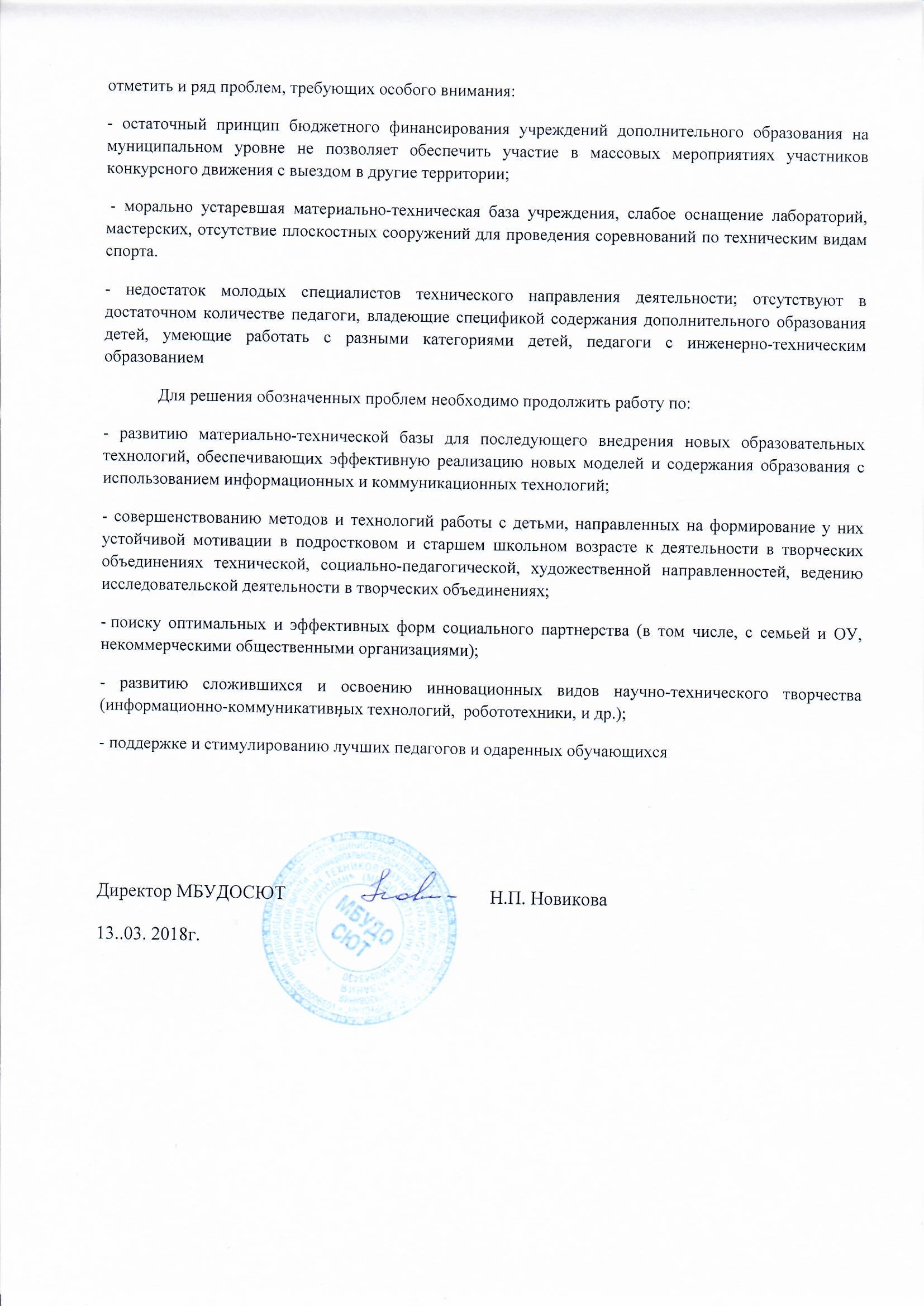 ПоказателиЕдиница измеренияN п/пПоказателиЕдиница измерениядеятельностью, в общей численности учащихсядеятельностью, в общей численности учащихся1.8Численность/удельный вес численности учащихся, принявших участие в массовых мероприятиях (конкурсы, соревнования, фестивали, конференции), в общей численности учащихся, в том числе:720 чел./67,5 %1.8Численность/удельный вес численности учащихся, принявших участие в массовых мероприятиях (конкурсы, соревнования, фестивали, конференции), в общей численности учащихся, в том числе:720 чел./67,5 %1.8.1На муниципальном уровне582 чел./54,5 %1.8.2На региональном уровне31 чел./2,9 %1.8.3На межрегиональном уровне29 чел. /2,7%1.8.4На федеральном уровне20 чел. /1,9%1.8.5На международном уровне73 чел./6,8%1.9Численность/удельный вес численности учащихся -победителей и призеров массовых мероприятий (конкурсы, соревнования, фестивали, конференции), в общей численности учащихся, в том числе:171 чел. /16%1.9Численность/удельный вес численности учащихся -победителей и призеров массовых мероприятий (конкурсы, соревнования, фестивали, конференции), в общей численности учащихся, в том числе:171 чел. /16%1.9.1На муниципальном уровне121 чел./11,3%1.9.2На региональном уровне26 чел. /2,4%1.9.3На межрегиональном уровне19 чел./1,8%1.9.4На федеральном уровне18 чел./1,7%1.9.5На международном уровне30 чел. /2,8 %1.10Численность/удельный вес численности учащихся, участвующих в образовательных и социальных проектах, в общей численности учащихся, в том числе:45 чел./4,2%1.10Численность/удельный вес численности учащихся, участвующих в образовательных и социальных проектах, в общей численности учащихся, в том числе:45 чел./4,2%1.10.1Муниципального уровня45 чел./4,2%1.10.2Регионального уровня0человек/0%1.10.1Межрегионального уровня0человек/0%1.10.4Федерального уровня0человек/0%1.10.5Международного уровня0 человек/0%1.11Количество массовых мероприятий, проведенных образовательной организацией, в том числе:6 единиц1.11Количество массовых мероприятий, проведенных образовательной организацией, в том числе:6 единиц1.11.1На муниципальном уровне6 единицв возрасте от 55 летв возрасте от 55 лет1.21Численность/удельный вес численности педагогических и административно-хозяйственных работников, прошедших за последние 5 лет повышение квалификации/профессиональную переподготовку по профилю педагогической деятельности или иной осуществляемой в образовательной организации деятельности, в общей численности педагогических и административно-хозяйственных работников2 человек/ 10,5 /%1.21Численность/удельный вес численности педагогических и административно-хозяйственных работников, прошедших за последние 5 лет повышение квалификации/профессиональную переподготовку по профилю педагогической деятельности или иной осуществляемой в образовательной организации деятельности, в общей численности педагогических и административно-хозяйственных работников2 человек/ 10,5 /%1.22Численность/удельный вес численности специалистов, обеспечивающих методическую деятельность образовательной организации, в общей численности сотрудников образовательной организации2 человека/ 10,5%1.22Численность/удельный вес численности специалистов, обеспечивающих методическую деятельность образовательной организации, в общей численности сотрудников образовательной организации2 человека/ 10,5%1.23Количество публикаций, подготовленных педагогическими работниками образовательной организации:13 единиц1.23Количество публикаций, подготовленных педагогическими работниками образовательной организации:13 единиц1.23.1За 3 года10единиц1.23.2За отчетный период3 единицы1.24Наличие в организации дополнительного образования системы психолого-педагогической поддержки одаренных детей, иных групп детей, требующих повышенного педагогического вниманиянет1.24Наличие в организации дополнительного образования системы психолого-педагогической поддержки одаренных детей, иных групп детей, требующих повышенного педагогического вниманиянет2.ИнфраструктураКоличество компьютеров в расчете на одного учащегося0, 01 единица2.1Количество компьютеров в расчете на одного учащегося0, 01 единица2.2Количество помещений для осуществления образовательной деятельности, в том числе:10 единиц2.2Количество помещений для осуществления образовательной деятельности, в том числе:10 единиц2.2.1Учебный класс8 единиц2.2.2Лаборатория0 единиц2.2.3Мастерская2 единиц2.2.4Танцевальный класс0 единиц2.2.5Спортивный зал0 единиц2.2.6Бассейн0 единиц2.3Количество помещений для организации досуговой деятельности учащихся, в том числе:единиц2.3Количество помещений для организации досуговой деятельности учащихся, в том числе:единиц2.3.1Актовый зал0 единицКонцертный зал0 единиц2.3.2Концертный зал0 единиц2.3.3Игровое помещение1 единица2.4Наличие загородных оздоровительных лагерей, баз отдыханет2.5Наличие в образовательной организации системы электронного документооборотада2.5Наличие в образовательной организации системы электронного документооборотада2.6Наличие читального зала библиотеки, в том числе:нет2.6.1С обеспечением возможности работы на стационарных компьютерах или использования переносных компьютеровнет2.6.1С обеспечением возможности работы на стационарных компьютерах или использования переносных компьютеровнет2.6.2С медиатекойнет2.6.3Оснащенного средствами сканирования и распознавания текстовнет2.6.3Оснащенного средствами сканирования и распознавания текстовнет2.6.4С выходом в Интернет с компьютеров, расположенных в помещении библиотекинет2.6.4С выходом в Интернет с компьютеров, расположенных в помещении библиотекинет2.6.5С контролируемой распечаткой бумажных материаловнет2.7Численность/удельный вес численности учащихся, которым обеспечена возможность пользоваться широкополосным Интернетом (не менее 2 Мб/с), в общей численности учащихся66 человек/6,1%2.7Численность/удельный вес численности учащихся, которым обеспечена возможность пользоваться широкополосным Интернетом (не менее 2 Мб/с), в общей численности учащихся66 человек/6,1%Направление деятельности2016 -2017 уч. год охват обучающихся(без учета обучения в нескольких объединениях)2017 - 2018 уч. год охват обучающихся (без учета обучения внескольких объединениях)1Техническое427 (52%)384(46%)2Социально-педагогическое213 (26%)239 (28%)3Художественное183 (22%)220 (26%)Всего838843количество объединений (групп) по направлениямТехническоеФизкультурно-спортивноеХудожественноеТуристско-краеведческоеСоциально-педагогическоеЕстественнонаучноеВсего (кол-во в ед.)количество объединений (групп) по направлениям38022021081Относительная величина в %47%0,0%27%0,0%26 %0,0%100,0%Направленность ДОП2015 г.2016 г.2017 г.Техническая14(41,2%)15(36,6%)16 (47%)Художественная-8(23,5%)12(29,3%)10 (29%)Социально-педагогическая12(35,3%)9(22%)8 (24%)Естественнонаучная05(12,1%)0Итого344134%%%%№ п/пНазвание программОтражение регионального компонента1.ДОП «Страна мастеров»Программа направлена на формирование у воспитанников представления об исторических корнях национальных культур2.ДОП «Информатика»Создание сайта «День Победы» формирует гражданскую позицию, воспитывает патриотизм, чувство гордости за свою страну, за свой город3..ДОП «Мир искусства»»Раздел «Мой родной город». Архитектурные памятники города Бугуруслана6.ДОП «Художественная обработка древесины. Резьба по дереву»»Раздел «Выпиливание лобзиком».Технология выпиливания лобзиком как разновидность оформления деревянныхдомов в исторической черте города Бугуруслана2016/20172017/20181Компьютер (системный блок, монитор)13132Ноутбук133Принтеры:5Многофункциональное устройство (сканер, копир, принтер)376Ксерокс-7Интерактивная доска-8Проектор229Экран1110Телевизор1111Видеомагнитофон--12DVD-плеер--13Видеокамера--14Сервер--15Web-камера--16Документ-камера--17Графический планшет--18Интерактивный планшет--19Цифровой фотоаппарат1120Цифровая видеокамера--21Цифровой диктофон--22Мобильный компьютерный класс--23Комплект для видеосвязи--